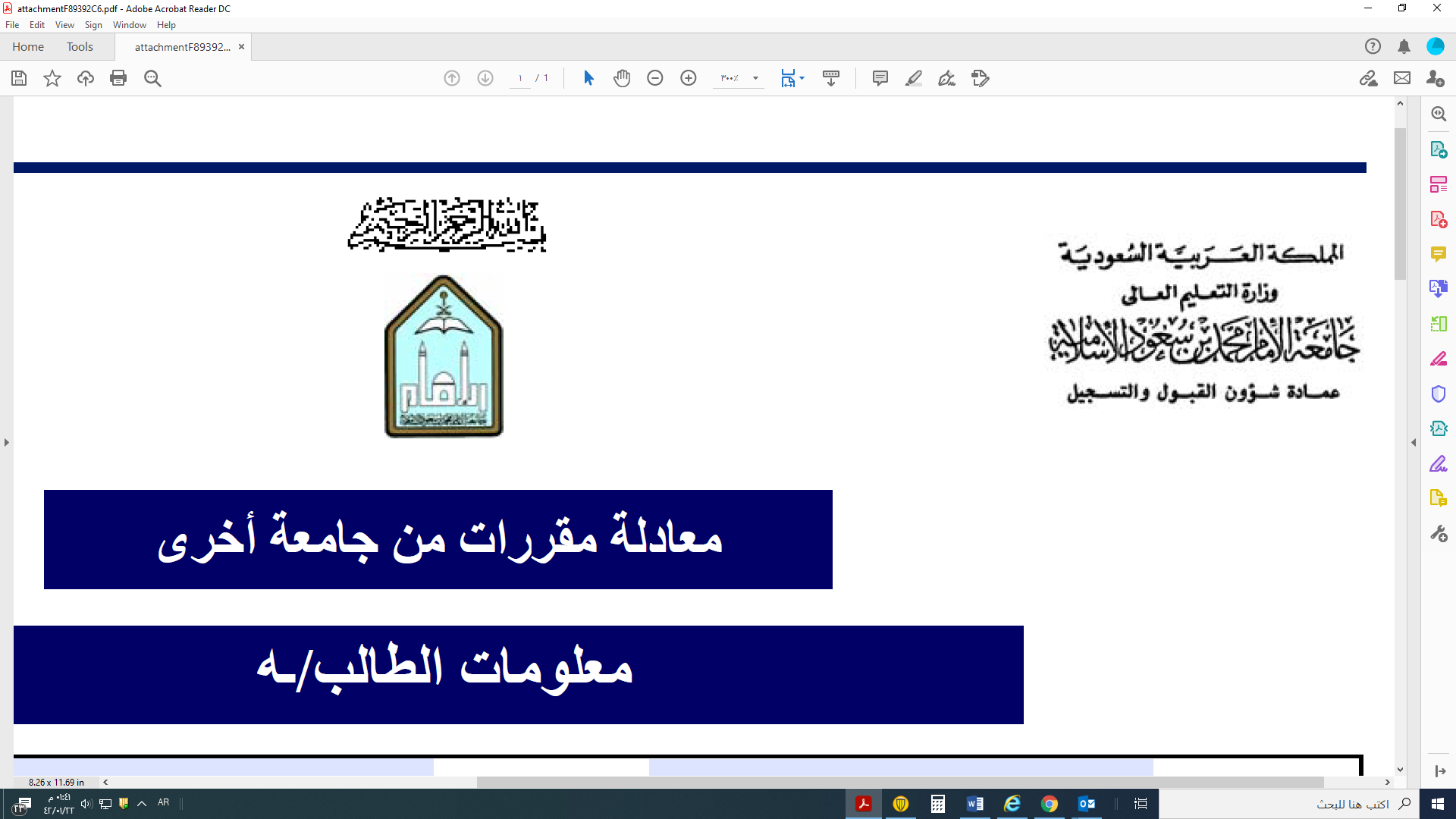 نموذج مع-1معادلة مقررات من جامعة أخرىمعلومات الطالب/ ــهالرقم الجامعي : 	الرقم الجامعي : 	اسم الطالب/ ــه : 	اسم الطالب/ ــه : 	الكلية : 				           القسم : 				                القسم : 				                التخصص : 	         معلومات الجامعة التي تمت بها دراسة المقرراتاسم الجامعة : 										اسم الجامعة : 										الفصل الدراسي : 						                          من العام الجامعي : 	        معلومات عن المقررات المراد معادلتهاالمقررات التي درسها في جامعة أخرىالمقررات التي درسها في جامعة أخرىالمقررات التي درسها في جامعة أخرىالمقررات التي درسها في جامعة أخرىالمقررات التي درسها في جامعة أخرىالمقررات التي تعادلها في جامعة الإمامالمقررات التي تعادلها في جامعة الإمامالمقررات التي تعادلها في جامعة الإمامالمقررات التي تعادلها في جامعة الإمامالمقررات التي تعادلها في جامعة الإمامماسم المقرررمز المقررالوحداتالدرجةماسم المقرررمز المقررالوحداتالدرجة11223344اعتماد رئيس القسم العلمي  يعتمد طلب المعادلة		                  يعتمد طلب المعادلة		                   يعتمد رفض طلب المعادلة            يعتمد رفض طلب المعادلة            يعتمد رفض طلب المعادلة         رئيس القسم العلمي:التاريخ : التوقيع :اعتماد الكلية  يعتمد طلب المعادلة		                  يعتمد طلب المعادلة		                   يعتمد رفض طلب المعادلة            يعتمد رفض طلب المعادلة            يعتمد رفض طلب المعادلة         عميد الكلية :التاريخ : التوقيع :الرقم الجامعي :الرقم الجامعي :الرقم الجامعي :